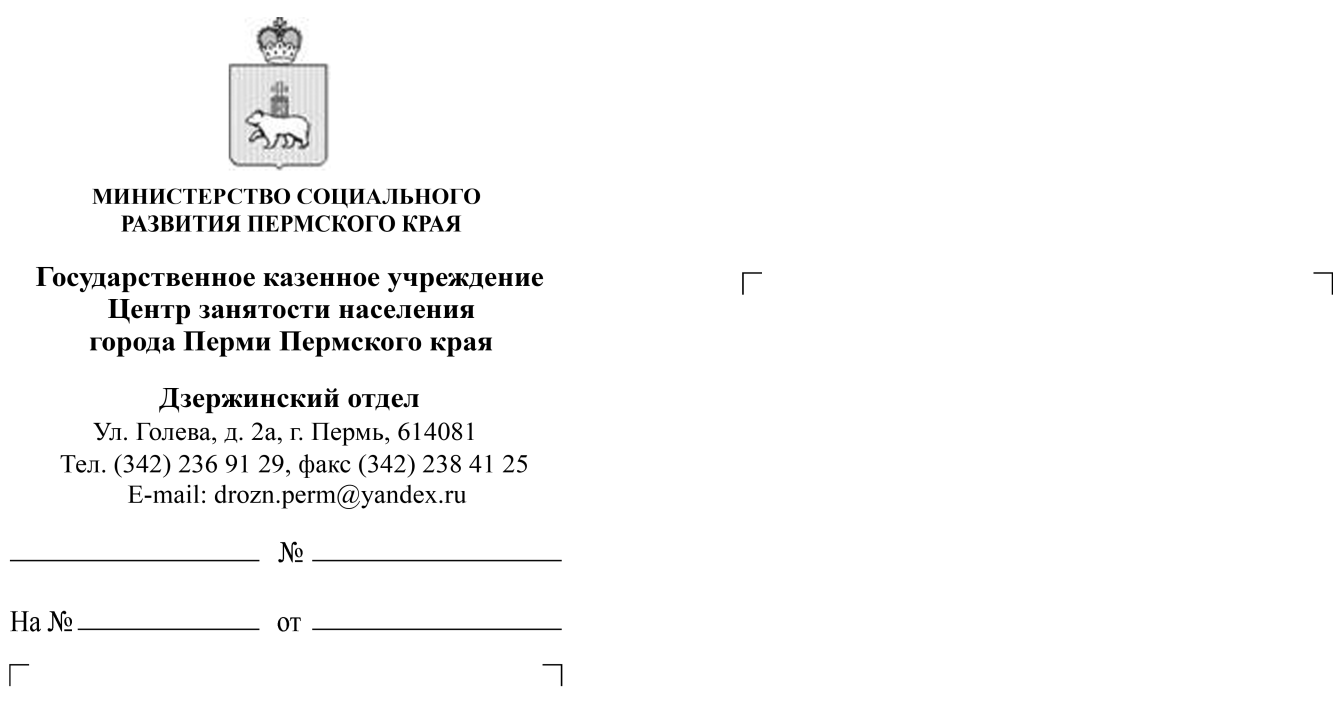 В соответствии со статьей 78 и 85 Бюджетного кодекса Российской Федерации, постановлением Правительства Российской Федерации от 14 июля 1997 № 875 «Об утверждении Положения об организации общественных работ», постановлением Правительства Российской Федерации от 06 сентября 2016 г. № 887 «Об общих требованиях к нормативным правовым актам, муниципальным правовым актам, регулирующим предоставление субсидий юридическим лицам (за исключением субсидий государственным (муниципальным) учреждениям), индивидуальным предпринимателям, а также физическим лицам – производителям товаров, работ, услуг», постановлением Правительства Российской Федерации от 04 июля 2020 г. № 980 «Об утверждении Правил предоставления и распределения в 2020 году иных межбюджетных трансфертов из федерального бюджета бюджетам субъектов Российской Федерации, источником финансового обеспечения которых являются бюджетные ассигнования резервного фонда Правительства Российской Федерации, в целях софинансирования расходных обязательств субъектов Российской Федерации, возникающих при реализации дополнительных мероприятий, направленных на снижение напряженности на рынке труда субъектов Российской Федерации», Соглашением о предоставлении иного межбюджетного трансферта, имеющего целевое назначение, из федерального бюджета бюджету Пермского края на реализацию дополнительных мероприятий, направленных на снижение напряженности на рынке труда, за счет средств резервного фонда Правительства Российской Федерации в 2020 году, от 29 июля 2020 г. № 150-17-2020-009. В Прикамье по инициативе главы региона Дмитрия Махонина введены дополнительные меры поддержки работодателей и юридических лиц. 
В соответствии с распоряжением Правительства Пермского края от 20 мая 2020 г. № 129-рп «О выделении бюджетных ассигнований резервного фонда Правительства Пермского края на оказание финансовой поддержки субъектам предпринимательства в связи с введением в Пермском крае режима повышенной готовности ввиду угрозы распространения новой коронавирусной инфекции (COVID-19)» разработан Порядок предоставления субсидии работодателям на возмещение расходов на частичную оплату труда при организации общественных работ для граждан, ищущих работу и обратившихся в органы службы занятости, а также безработных граждан.	Обратиться за получением субсидии могут юридические лица (за исключением государственных и муниципальных учреждений) и индивидуальные предприниматели, организующие общественные работы для граждан, ищущих работу и обратившихся в органы службы занятости, а также безработных граждан.Для участия в программе нужно представить пакет документов:зарегистрированные и осуществляющие деятельность на территории Пермского края;не имеющие неисполненной обязанности по уплате налогов, сборов, страховых взносов, пеней, штрафов, процентов, подлежащих уплате 
в соответствии с законодательством Российской Федерации о налогах и сборах;не имеющие просроченной задолженности по возврату в бюджет Пермского края субсидий, бюджетных инвестиций, предоставленных в том числе в соответствии с иными правовыми актами, и иной просроченной (неурегулированной) задолженности по денежным обязательствам перед Пермским краем;работодатели – юридические лица, не находящиеся в процессе реорганизации, ликвидации, в отношении них не введена процедура банкротства, деятельность не приостановлена в порядке, предусмотренном законодательством Российской Федерации, работодатели - индивидуальные предприниматели не должны прекратить деятельность в качестве индивидуального предпринимателя;не являющиеся  иностранным юридическим лицом, а также российским юридическим лицом, в уставном (складочном) капитале которого доля участия иностранных юридических лиц, местом регистрации которых является государство или территория, включенные в утверждаемый Министерством финансов Российской Федерации перечень государств и территорий, предоставляющих льготный налоговый режим налогообложения 
и (или) не предусматривающих раскрытия и предоставления информации 
при проведении финансовых операций (офшорные зоны) в отношении таких юридических лиц, в совокупности превышает 50 процентов;не получающие средства из бюджета Пермского края в соответствии 
с иными правовыми актами на организацию общественных работ для граждан, ищущих работу, а также безработных граждан организацию общественных работ для граждан, ищущих работу, а также безработных граждан;не имеющие в организации ограничительных мер, направленных на обеспечение санитарно-эпидемиологического благополучия населения в связи с распространением новой коронавирусной инфекции.- сертификат ЭЦП.Просим рассмотреть возможность создания  рабочих мест в целях трудоустройства безработных граждан, состоящих на учете в ГКУ ЦЗН Пермского края. Получить консультацию по вопросам предоставления субсидии можно в территориальном отделе ГКУ ЦЗН Пермского края  по тел. 8 34258 (2-07-82), а также по телефону «горячей линии» 
8 (342) 238-40-53.Начальник ТО по Ординскому району                                         С.В. Красноборова